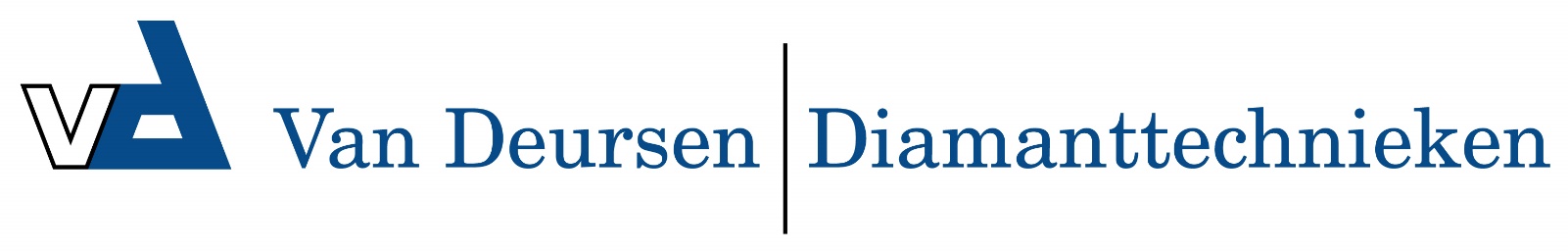 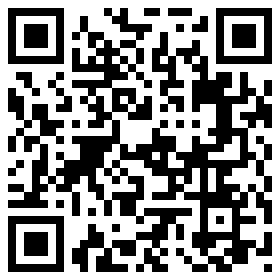 Rockhart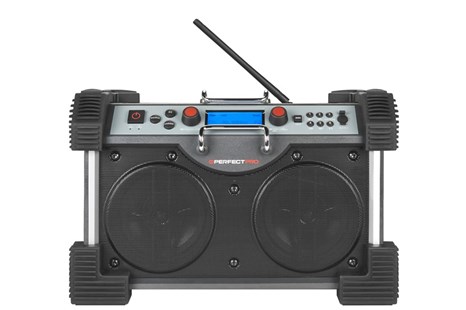 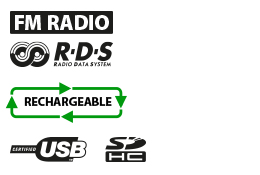 RADIOFM ontvangst met RDS zenderinformatie6 voorkeuze-zenders FMEXTRA MEDIA2 Aux ingangen voor externe MP3 spelerUSB ingang voor afspelen van MP3 en WMA filesSD ingang voor afspelen van MP3 en WMA filesAUDIOHigh power 2-weg speakersysteem, 2 x 22,5 Watt2 x 6,5 inch woofers en 2 x 1 inch tweetersStereoKlankkast inhoud 19 liter6 Equalizer instellingen(Flat - Rock - Pop - Indoor - Outdoor - News)Dynamische Loudness functieVOEDING/STROOMNetstroom (230V) - 90 WattBatterijen (8 x D)12 Volt ingang (voor 10-14 Volt gelijkstroom)OPLADENOplaadbaar met NiMH batterijen (8 x D)Laad-indicator LEDsEXTRA FUNCTIESGeaard stopcontact (max. 1840 Watt) met zekering op de achterzijdeUSB stroomuitgang 5V voor het laden van een mobiele telefoonUITRUSTINGABS kunststof slagvaste behuizingVerlichte LCD displayMetalen speaker grillRegen-en stofbestendig Multi-media compartiment (USB, SD, Aux-in)Rubberen bedieningsknoppenRubberen stroomkabel 3 meterKabel-opbergmogelijkheid achter op radioFlexibele, neerklapbare antenne (type KA1)Rubberen schokblokken bescherming rondom2 metalen handgrepen aan de zijkant"Flat top design" voor eenvoudig stapelen van gereedschapskoffersMEEGELEVERDGeleverd inclusief 12 Volt kabel (auto, boot etc.) (type SN-035)Geleverd inclusief Aux kabel (type AUX-1)Geleverd incl. 8 x NiMH 8000mAh batterijen (type PP-D8)AFMETING/GEWICHT/KLEURGewicht excl. batterijen 8,6 kgGewicht incl. batterijen 9,7 kgBxHxD 47 x 31 x 31 cmKleur: antraciet  CLASSIFICATIESSchokbestendigRegen-, vuil, en stofbestendig (IPX4 norm)LOS VERKRIJGBARE ACCESSOIRESBluematic - High-audio quality bluetooth receiverRadio cover XL - BeschermhoesMetalen, telescopische antenne - MA1**Voordeel: een lange, metalen, telescopische antenne kan de radio ontvangst verder optimaliseren met name in gebieden of locaties waar het radio- en zendersignaal zwak is.Nadeel: een lange, metalen, telescopische antenne is NIET FLEXIBEL en dus veel minder “bouwbestendig” dan een kunststof, flexibele antenne.